Исх. № 1199 от 10.04.2024                                                                  Исполнительному директору Российского Союза предприятий холодильной промышленности(РОССОЮЗХОЛОДПРОМ)Агафонкиной Марии ВладимировнеУважаемая Мария Владимировна!19-20 апреля 2024 года в Петрозаводске состоится II Конференция «Рыба в Карелии. Технологии. Переработка. Отходы», организованная Издательским Домом «СФЕРА», членом комитета ТПП РФ по развитию агропромышленного комплекса.Приглашаем Вас и Ваших коллег принять участие в работе конференции, а также оказать информационную поддержку нашему мероприятию. Просим вас распространить Анонс предстоящего события по предприятиям вашего объединения и партнёрам с целью привлечения их к участию. Также будем рады, если вы опубликуете Анонс на своих ресурсах, и в рассылках.	Конференция «Рыба в Карелии. Технологии. Переработка. Отходы» - уникальное мероприятие, на котором представители рыбной отрасли и рыбопереработки получат площадку для обмена опытом и передовыми технологиями.Участников ждёт насыщенная деловая Программа, в фокусе которой: •        перспективы и потенциал развития рыбоперерабатывающей промышленности;   •        современные технологии переработки рыбной продукции;•        оборудование для переработки рыбной продукции;•   менеджмент, качество и безопасность производимой рыбопродукции с учетом требований современного рынка;•        сертификация и маркировка рыбной продукции;•        упаковочные решения и их автоматизация.Также для делегатов Конференции запланирована экскурсия в заповедник «Кивач» с посещением живописного водопада и популярного арт-объекта «Долина зайцев».По итогам Конференции «Рыба в Карелии» будет принята Резолюция. Она будет направлена в органы власти, в Министерство сельского хозяйства и профильные ведомства, Торгово-промышленную палату РФ. Это поспособствует решению ключевых вопросов ведения бизнеса в сфере российской рыбопереработки. Будем рады видеть вашу аудиторию среди участников!Исполнитель:Наталья БрагинаPr-менеджер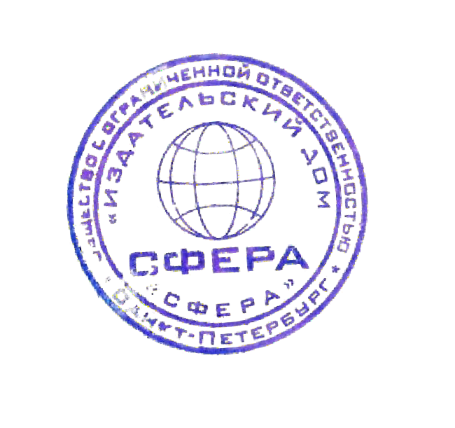 Издательского дома «СФЕРА»Тел.: +79117284582С уважением, 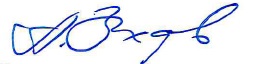 Генеральный директор                                                           Захаров А. П.